.(based on Melon Heart by Neils Poulsen)Intro:  64 counts (about 32 seconds in)SIDE, CROSS ROCK, REC, CHASSE ¼ R, FWD ROCK, RECCOASTER STEP, FWD ROCK, REC, BACK, POINT, BACK, POINTKICK-BALL-POINT, L SAILOR STEP ¼ L, FWD ROCK, REC, SIDE ROCK, RECTOUCH, FLICK, TRIPLE FWD, FWD ROCK, REC, SIDE ¼ L, CLOSE, SIDE-CLOSE-[SIDE]OPTIONAL ALTERNATE STEPS TO END AT THE FRONTYou will start the last rotation facing [12].  Dance through count 29 (fwd rock, rec), then substitute the steps below.Contact: pal_mcc@yahoo.comMelon Heart Ezier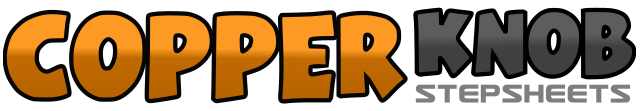 .......Count:32Wall:4Level:Improver.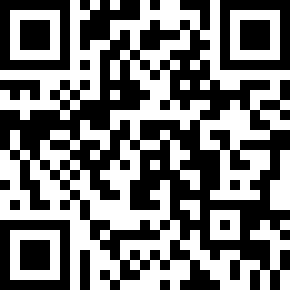 Choreographer:Lisa McCammon (USA) - October 2011Lisa McCammon (USA) - October 2011Lisa McCammon (USA) - October 2011Lisa McCammon (USA) - October 2011Lisa McCammon (USA) - October 2011.Music:Corazón De Melao - EmmanuelCorazón De Melao - EmmanuelCorazón De Melao - EmmanuelCorazón De Melao - EmmanuelCorazón De Melao - Emmanuel........1-2-3Step L to side, rock R across L, recover L4&5Step R to side, step L next to R, turn R [3] stepping forward R6-7Rock forward onto L, recover R8&1Step L back, step R next to L, step forward L2-3Rock forward onto R, recover L4-5Step back R, touch L toes to L side6-7Step back L, touch R toes to R side8&1Kick R, step onto R, touch L toes to L side2&3Sweep L foot to side turning ¼ L, step L behind R, step R to side, step L to side [12]4-5Rock forward onto R, recover L6-7Rock side onto R, recover L8-1Touch R home, flick R back2&3Step forward R, step L next to R, step forward R4-5Rock forward onto L, recover R (prepare to turn to left by starting to rotate shoulders left)6-7Turn ¼ L [3] stepping L to side, step R next to L8&[1]Step left to side, step R next to L (this will be a chasse when followed by count 1)6Step L to side7HOLD (do not turn ¼ L)8&1Right kick-ball-touch L to side